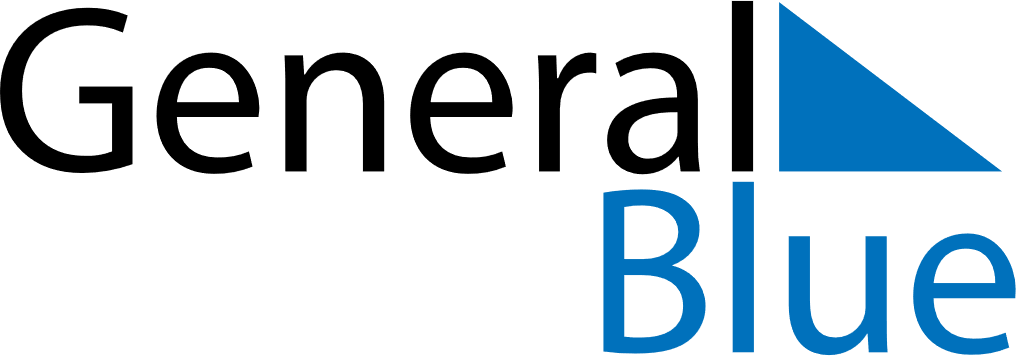 January 2024January 2024January 2024ChinaChinaSUNMONTUEWEDTHUFRISAT123456New Year’s Day78910111213141516171819202122232425262728293031